В мценских учреждениях образования продолжается реализация национальных и региональных проектов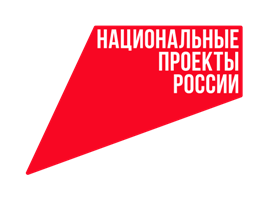 В рамках государственной программы Российской Федерации «Развитие образования» в образовательных организациях города Мценска реализуются национальные проекты «Образование», «Демография». Национальный проект «Образование», федеральный проект «Успех каждого ребенка».В рамках Федерального проекта «Успех каждого ребенка» национального проекта «Образование» в мастерских МБОУ г. Мценска «Средняя школа № 7», где планируется разместить класс «Робототехники», в данный момент идут подготовительные работы к чистовой отделке помещения, произведены демонтажные работы.Национальный проект «Демография».В рамках национального проекта «Демография»  в МБДОУ г. Мценска «Детский сад № 1», «Детский сад № 6» ведется ремонт помещений, в которых планируется создать 30 мест  для детей в возрасте от 1.5 до 3-х лет. В данный момент в дошкольных учреждениях ведутся ремонтные работы. В МБДОУ г. Мценска «Детский сад № 1» строители полностью выполнили демонтажные работы и установили оконные блоки. В МБДОУ г. Мценска «Детский сад № 6» ремонтные работы подходят к концу, в данный момент устанавливается сантехника.Региональный проект «Народный бюджет».В рамках регионального проекта «Народный бюджет» в МБОУ г. Мценска «Средняя школа № 9» проведена работа по ремонту кровли. В настоящий момент идет замена оконных блоков.  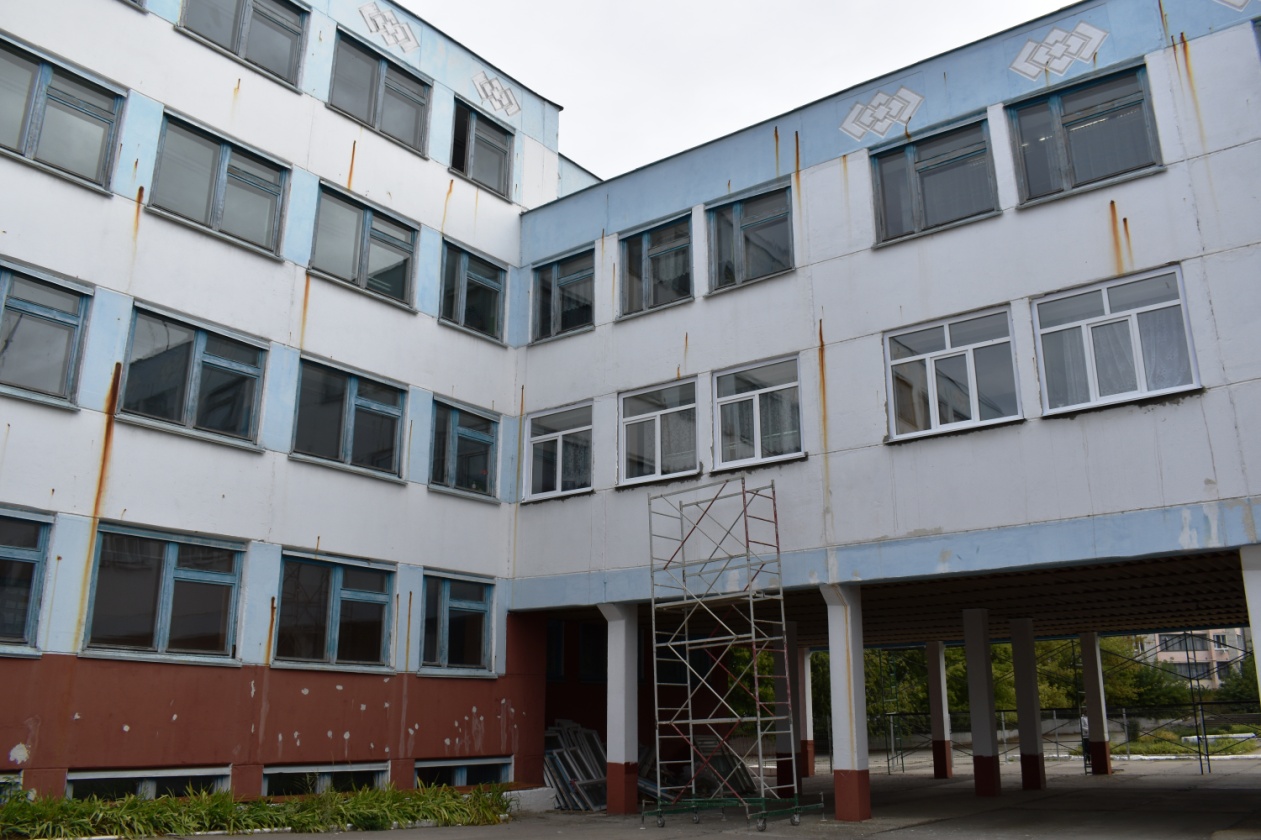 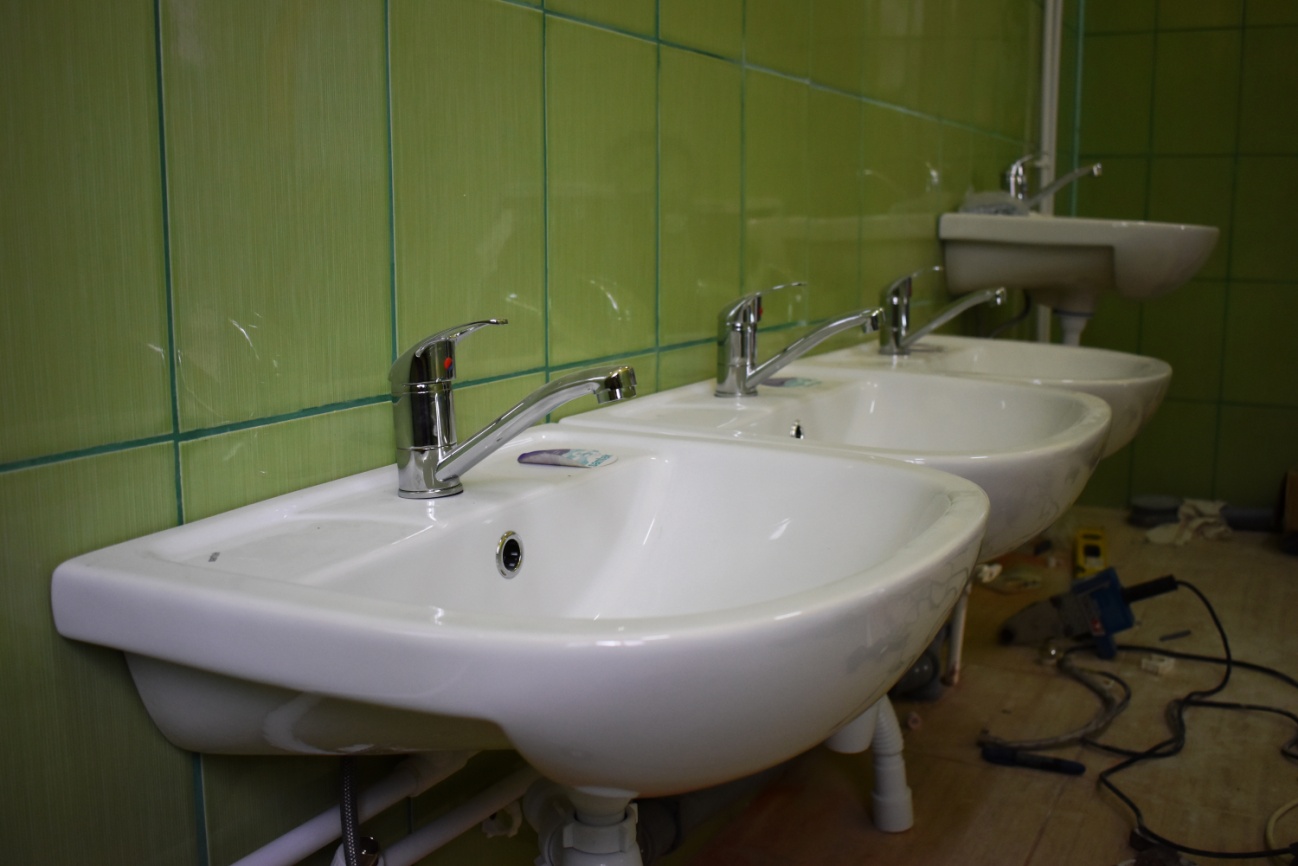 